第八届华图杯公务员素质大赛  ——暨2015年国家公务员录用全真模拟考试《行政能力测验》解析	华图教育  2014年10月全真模拟题目解析1. A.【解析】 本题考察时政知识。在2012年的APEC领导人会议上，胡锦涛就正式宣布举办2014年峰会。北京将主办2014年APEC会议，会议地点为北京雁栖湖，位于北京市东北部、怀柔新城以北的雁栖镇。
  所以本题选A选项。2.A.【解析】 本题考察时政知识。十二届全国人大常委会第二次会议２５日表决通过了《中华人民共和国旅游法》，自２０１３年１０月１日起施行。旅游法共设十章１１２条，除总则、法律责任和附则外，分别对旅游者、旅游规划和促进、旅游经营、旅游服务合同、旅游安全、旅游监管、旅游纠纷处理等内容作了规定。旅游法的颁布，标志着我国旅游业进入了法制化、规范化发展的新阶段。    所以本题选A选项。3.C.【解析】 本题考察经济知识。完全竞争是指一种交换和竞争没有任何阻力和干扰的理想化模式。在完全竞争模式下的商品有很多的厂家生产该商品，产品之间几乎没有差别，新的厂家想要加入进来是非常容易的，最典型的就是农产品部门。A项：垄断竞争模式是一种既垄断又竞争，既不是完全垄断和又不是完全竞争的市场，一般是指轻工业部门，日用品行业就属于垄断竞争模式；B项：完全垄断模式，是一种与完全竞争市场相对立的极端形式的市场类型，也被称作纯粹垄断市场，市场上只有一个商家生产该商品。烟草业是属于完全垄断模式；D项：寡头垄断模式就是少数企业控制整个市场，他们供应的商品占这个市场最大最主要的份额。汽车制造业就属于寡头垄断。    所以本题选C选项。4.D.【解析】 本题考察微观经济知识。资源的稀缺性是指相对于人类无限的需求而言，人的需求具有无限增长和扩大的趋势，为了满足这种需求就需要更多的物品和劳务，从而需要更多的资源，而在一定时间与空间范围内资源总是有限的，相对不足的资源与人类绝对增长的需求相比造成了资源的稀缺性。资源是稀缺的。一方面，一定时期内物品本身是有限的；另一方面，利用物品进行生产的技术条件是有限的，同时人的生命也是有限的。资源的稀缺性可以进一步划分为绝对稀缺和相对稀缺。绝对稀缺，是指资源的总需求超过总供给；相对稀缺是指资源的总供给能够满足总需求，但分布不均衡会造成局部的稀缺，通常所说的稀缺性是相对稀缺。    所以本题选D选项。5.C.【解析】 本题考察法律知识。紧急避险是指为了使国家、公共利益、本人或者他人的人身、财产和其他权利免受正在发生的危险，不得已采取的紧急避险行为，造成损害的，不负刑事责任。C项符合条件。A项：架设高压电网并不是为了避免正在发生的危险，不属于紧急避险；B项：养狼狗是在小偷偷窃之前，也不是为了避免正在发生的危险，不属于紧急避险；D项：小偷乙在寻找钱物，甲的行为并不是不得已而采取的行为，属于故意伤人而不是紧急避险。    所以本题选C选项。6.C.【解析】 本题考察法律知识。共同财产范畴：婚姻关系存续期间所得下列财产：①工资、奖金；②生产、经营的收益；③知识产权的收益；④继承或赠与所得的财产。个人财产范畴：①一方的婚前财产；②一方因身体受到伤害获得的医疗费、残疾人生活补助费等；③遗嘱或赠与合同中确定只归夫或妻一方的财产；④一方专用的生活用品；⑤以个人财产支付首付款并在银行贷款，婚后用夫妻共同财产还贷，不动产登记于首付款支付方名下的，法院可判决不动产归产权登记一方。 A项：复员军人从部队带回的医药补助费和回乡生产补助费属于个人财产范畴；B项：属于遗嘱或赠与合同中确定只归一方的财产，也属于个人财产；D项：以个人财产支付首付款并在银行贷款，婚后用夫妻共同财产还贷，不动产登记于首付款支付方名下的，法院可判决不动产归产权登记一方。也属于个人财产。    所以本题选C选项。  7.D.【解析】 本题考察法律知识。依照《民法通则》第133条规定，无民事行为能力人、限制民事行为能力人造成他人损害的，由监护人承担民事责任。监护人尽了监护义务的，可以适当减轻他的民事责任。有财产的无民事行为能力人、限制民事行为能力人造成他人损害的，从本人财产中支付赔偿费用。不足部分，由监护人适当赔偿，但单位担任监护人的除外。本题中，李某为外出工作，将张某关在自家房中，不能表明李某尽到了监护义务，故该责任应完全由李某承担。所以本题选D选项。8.D.【解析】 本题考察文学知识。楚辞是战国时代的伟大诗人屈原创造的一种诗体。以屈原的《离骚》为代表作。    所以本题选D选项。9.A.【解析】 本题考察文学知识。《鲁滨逊漂流记》是英国小说家笛福写的。塞万提斯，西班牙人。主要作品《堂吉诃德》描写堂吉诃德和侍从桑乔·潘萨的冒险经历，揭露封建势力的丑恶，讽刺骑士制度和骑士文学，是欧洲最早的优秀现实主义长篇小说。    所以本题选A选项。10.A.【解析】 本题考察文学知识。《倩女离魂》是郑光祖的代表作。其大致情节是：秀才王文举与倩女指腹为婚，王文举不幸父母早亡，倩女之母遂有悔约的打算，借口只有王文举得了进士之后才能成婚，想赖掉这门婚事。不料倩女却十分忠实于爱情，就在王文举赴京应试，与倩女柳亭相别之后，由于思念王文举，倩女的魂魄便离了原身，追随王文举一起奔赴京城。而王文举却不知是倩女的魂魄与他在一起，还以为倩女本人同他一起赴京。因此，当他状元及第三年后，准备从京城启程赴官，顺便打道去探望岳母，便先修书一封告知倩女的父母，王文举偕同倩女魂魄来到了倩女身边，魂魄与身体又合一，一对恩爱夫妻得到团圆。    所以本题选A选项。11.A.【解析】 本题考察综合知识。“三从四德”是为适应父权制家庭稳定、维护父权—夫权家庭（族）利益需要，根据“内外有别”、“男尊女卑”的原则，由儒家礼教对妇女的一生在道德、行为、修养的进行的规范要求。三从是未嫁从父、既嫁从夫、夫死从子，所谓的“四德”是指：德、言、容、功，就是说做女子的，第一要紧是品德，能正身立本；然后“言”，要有知识修养，言辞恰当，语言得体；其次是“容”，即相貌，指出入要端庄稳重持礼，不要轻浮随便；最后是“功”，即治家之道，治家之道包括相夫教子、尊老爱幼、勤俭节约等生活方面的细节。(《周礼、天官、九嫔》)。    所以本题选A选项。12.B.【解析】 本题考察物理知识。彩色电视机的画面上能出现各种色光，这些都是由光的三原色合成的，所以在荧光屏上的白色区域，会发现它是由红、绿、蓝三种颜色的亮点组成。    所以本题选B选项。13.C.【解析】 本题考察物理知识。由于光的折射现象,从岸上看,水会变浅,故一个人站在游泳池里，在岸上的人会发现他的腿变短。    所以本题选C选项。14.B.【解析】 本题考察化学知识。硫酸铜虽然有杀菌作用但是铜离子对于人体也是有毒重金属离子，混入饮用水是对人体有害的。A项：竹炭有很强的吸附力作用，能够吸除杂质、重金属、异味等，进而达到净化的目的；C项：明矾为十二水硫酸铝钾,明矾溶于水后,铝离子水解生成氢氧化铝,氢氧化铝有吸附性，能吸附水中悬浮的杂质而沉淀下来,从而使水澄清；D项：漂白粉是次氯酸钙，在水中变成次氯酸，缓慢分解出新生氧杀菌，最后生成氯化氢，通过杀死水中微生物的方式达到净化的目的。    所以本题选B选项。15.A.【解析】 本体主要考察科技知识。“风云”气象卫星系列包括两类气象卫星，即“风云一号”太阳同步轨道气象卫星（又称极轨气象卫星）和“风云二号”地球静止轨道气象卫星，“风云一号”卫星已发射了三颗，“风云二号”卫星发射了两颗。B项：北斗卫星导航系统是中国自行研制的全球卫星定位卫星导航系统。系统由空间端、地面端和用户端组成，可在全球范围内全天候、全天时为各类用户提供高精度、高可靠定位、导航、授时服务，并具短报文通信能力，已经初步具备区域导航、定位和授时能力，定位精度优于20m，授时精度优于100ns。是全球四大卫星导航体系之一；C项：格罗斯系统，1982年，俄罗斯卫星导航系统格罗斯的第一颗卫星升空，从此开始应用于测量与导航领域。格罗斯的定位技术与GPS相同，即以精确的定时和卫星量程计算为基准来进行。是全球四大卫星导航体系之一；D项：全球定位系统，20世纪70年代，美国陆海空三军联合研制了新一代卫星定位系统GPS。主要目的是为陆海空三大领域提供实时、全天候和全球性的导航服务，并用于情报收集、核爆监测和应急通讯等一些军事目的，到1994年，全球覆盖率高达98%的24颗GPS卫星星座己布设完成。是全球四大卫星导航体系之一。    所以选A选项。16.B.【解析】 本题考察综合知识。意大利比萨斜塔修建于1173年，由著名建筑师那诺·皮萨诺主持修建。它位于罗马式大教堂后面右侧，是比萨城的标志。开始时，塔高设计为100米左右，但动工五六年后，塔身从三层开始倾斜，直到完工还在持续倾斜，在其关闭之前，塔顶已南倾(即塔顶偏离垂直线)3.5米。比萨斜塔从建造时间上比较近，倾斜也不是人为原因故意导致，不属于八大奇迹之一。世界八大奇迹是指：巴比伦空中花园、亚历山大港灯塔、爱琴海太阳神像、奥林匹亚宙斯神像、阿尔忒弥斯月神庙、摩索拉斯陵墓、埃及的金字塔、秦始皇兵马俑。A项：巴比伦空中花园 建于公元前604年至562年间。由古巴比伦国王尼布甲尼撒二世为他最爱的王后而建造的。空中花园上栽满了许多奇花异草，并有完整的供水系统。当时看到它的古希腊人称之为世界奇迹；C项：宙斯是希腊众神之神，为表崇拜而建的宙斯神像是世上最大的室雕像，宙斯神像所在的宙斯神殿是奥林匹克运动会的源地，部份奥运项目就曾在此行。址位於希腊西海岸奥林比亚（Olympia）的古城中；D项：金字塔是古代埃及王自己修建的陵墓。埃及的吉札金字塔被古代世界七大奇之一。在埃及的大小金字塔，大多都建筑於埃及第三到第六王朝。些有4000多年历史的金字塔主要分在首都及尼河上游西岸吉等地。所以本题选B选项。17.B.【解析】 本题考察医学知识。位置：在第二腰椎与第三腰椎棘突之间。此穴的主治症状为：腰痛、肾脏疾病、夜啼哭、精力减退、疲劳感、老人斑、青春痘等。 取穴方法：取穴时采用俯卧的姿势，命门穴位于人体的腰部，当后正中线上，第二腰椎棘突下凹陷处。指压时，有强烈的压痛感。A项：足三里中医术语，是“足阳明胃经”的主要穴位之一，是一个强壮身心的大穴，传统中医认为，按摩足三里有调节机体免疫力、增强抗病能力、调理脾胃、补中益气、通经活络、疏风化湿、扶正祛邪的作用。足三里穴位于外膝眼下四横指、胫骨边缘；C项：涌泉穴，在人体足底穴位，位于足前部凹陷处第2、3趾趾缝纹头端与足跟连线的前三分之一处，为全身俞穴的最下部，乃是肾经的首穴；D项：虎口穴是医学上所说的合谷，在食指关节的后方桡侧。    所以本题选B选项。18.A.【解析】 本题考察地理知识。一定时段内，降落到水平地面上（假定无渗漏、蒸发、流失等）的雨水深度叫做雨量。 小雨：是指在24小时内降水量为0.1 - 9.9mm的降雨。中雨：24小时内降水量10.0～24.9mm的降雨过程。大雨：24小时内降水量25.0～49.9mm的降雨过程。暴雨：24小时内降水量50.0～99.9mm的降雨过程。大暴雨：24小时内降水量100.0～249.9mm的降雨过程。特大暴雨：24小时内降水量大于等于250.0mm的降雨过程。所以本题选A选项。19.A.或B【解析】A选项 金榜“题”名；B选项 滥“竽”充数    （注：本题有误，出现两个选项存在错别字）20.D.【解析】 本题考察综合知识。十二地支：子（zǐ）、丑（chǒu）、寅（yín）、卯（mǎo）、辰（chén）、巳（sì）、午（wǔ）、未（wèi）、申（shēn）、酉（yǒu）、戌（xū）、亥（hài）。十二地支对应十二生肖——子：鼠；丑：牛；寅：虎；卯：兔；辰：龙；巳：蛇； 午：马；未：羊；申：猴；酉：鸡；戌：狗；亥：猪。    所以本题选D选项。21.C.【解析】本题属于实词成语混搭辨析。语言表达应该是领导干部工作的一种能力或技能，不是工作方法，第一个空可以排除B项；根据“和群众攀谈时却无话可说”，通过转折词“却”可以知道第二个空填的词语应该是能形容说话很多，“一气呵成”是用来形容文章结构紧凑，文气连贯，不用来形容做报告，所以第二空排除A项；“根源”是事物产生的根本原因，第三个空通过后面的“没有真正深入群众”等语句，“根源”更适合语境，故排除D项。故本题选C。22. B.【解析】本题属于实词成语混搭辨析。本题从第二个空入手，“期限”和“时限”都是有时间限制，“时期”与“时间”没有一定的限制，从语境“规定整改”，一定有最后的时间限制，故排除C，D选项；“按部就班”的意思是按照一定的步骤、顺序进行，也指按老规矩办事，缺乏创新精神，“一丝不苟”的意思是一点儿也不马虎，形容办事认真，“一丝不苟”更符合第三个空的语境，排除A项。故本题选B。23. A．【解析】本题属于实词辨析。本题从第一个空入手，从“立刻引发各方面”可以看出“热议”比“讨论”“探讨”“议论”更适合语境，再通过后面的空进行验证，“继续”放在第二个空不能搭配，直接排除C，“永续”的意思是长久持续地，长期不间断地，比“持续”“持久”意思更深，更适合语境。“内涵”的意思是一个概念所反映的事物的本质属性的总和，也就是概念的内容，第三个空选“内涵”比“意味”“涵义”“意思”更合适。故本题选A。24.B.【解析】本题属于成语辨析。第一个空可以从感情色彩的角度排除，通过关联词“而不是”可以知道后面的词语一定是表示消极意思的，“如虎添翼”比喻强有力的人得到帮助变得更加强有力，是褒义词，放在第一个空不合语境，可以排除A；第二个空从“仇视一切”可以知道要填的词语一定含有责怪别人的意思，只有“怨天尤人”符合语境，“自暴自弃”和“愁眉不展”没有责怪别人的意思，不合语境，排除C，D；再通过最后一个空验证，“得意忘形”和“忘乎所以”意思及感情色彩一致，故本题选B。25.D.【解析】本题属于实词成语混搭辨析。本题第一个空四个词语都能搭配，从第二个空入手，“力透纸背”是用来形容书法的，放在这里不合语境，故排除A；“由表及里”的意思是从表面看到本质，也不符合语境，故排除B，“循循善诱”意思是善于有步骤的引导别人学习，也不合语境，故排除C；“鞭辟入里”的意思是形容能透彻地说明问题，深中要害，跟“讲话思想深邃”语境一致，故本题选D。26.C.【解析】本题是实词成语混搭辨析。本题第一个空的前后之间不是因果关系，所以“理由”和“原因”不符合语境，故排除A，D；第二个空，剩下的“崭露头角”“脱颖而出”都符合语境：“瑕瑜互见”比喻有缺点也有优点，第三个空要说的意思是竞争性选拔并非没有缺点，不是说既有优点也有缺点，所以排除B，“十全十美”符合语境，所以本题选C。27. D.【解析】本题属于成语辨析。本题从感情色彩的角度来选择，“光明正大”和“光明磊落”是褒义词，不符合第一个空的语境，故排除A，C；“堂堂正正”也是褒义词，故排除B，“堂而皇之”是形容端正庄严或雄伟有气派。也指表面上庄严正大，堂堂正正，实际却不然，含贬义，符合语境，故本题选D。28.C.【解析】本题属于成语辨析。第一个空说明“怯”不可缺少很重要，“缺一不可”是几样东西都不能少，这里只说“怯”一样东西，所以不合语境，排除D；“畏葸不前”是形容很害怕，不敢前进，第二个空是说优秀的指挥员勇敢，所以“畏葸不前”不合语境，故排除B；“妄自菲薄”是过分地看轻自己，“妄自尊大”是狂妄自高自大，第三个空通过后面的“不逞匹夫之勇”可以看出“妄自尊大”符合语境，故排除A，本题正确答案是C。29.A【解析】本题是成语辨析。“琳琅满目”是比喻各种美好的东西很多，“包罗万象”是形容内容丰富，应有尽有，“丰富多彩”是内容丰富，花色繁多，这里是形容诱惑的种类多，所以这三个成语都不合语境，“五花八门”比喻花样繁多或变化多端，符合语境，故本题选A。30.B【解析】本题是实词辨析。第一个空“渠道”和“发展”不能搭配，故排除D；第二个空“停滞”是动词，不能放在“相对”的后面，故排除C；第三个空人才不与“贫乏”搭配，故排除A，“匮乏”是十分缺乏，可以和人才搭配，故本题选B。31. C.【解析】本题是实词成语混搭辨析。“堂堂正正”是褒义词，放在第一个空不合语境，所以排除D；第二个空，“损失”与“公信力”不能搭配，故排除B；“损坏”的程度没有“毁坏”重，“毁坏”更符合语境，故排除A，本题选C。32. B.【解析】本题属于成语辨析。“根深蒂固”比喻基础稳固，不容易动摇，与“联系”不能搭配，故排除D；“出类拔萃”和“卓尔不群”都是形容十分优秀，不能与“优势”搭配，故排除A，C；“得天独厚”意思是独具特殊优越的条件，也指所处的环境特别好，可以与“优势”搭配，所以本题选B。33、.D.【解析】本题是实词成语混搭辨析。“推动”“促进”是褒义词，不合语境，故排除B，C；“培养”也是褒义词，不合语境，故第二个空排除A；D项的各个词语都符合语境，故本题选D。34.A.【解析】本题属于成语辨析。“高瞻远瞩”“高屋建瓴”感情色彩不合语境，故排除C，D；第二个空，通过后面的“贻误工作，损害事业”可以看出“一事无成”更符合语境，“一无所有”不合语境，故排除B，本题选A。35.C【解析】本题是成语辨析。“司空见惯”表示看惯了就不觉得奇怪，不用来形容消息的，所以排除B；“耳熟能详”意思是听的次数多了，熟悉得能详尽地说出来，第一个空通过前后句可以看出要填的词语是用来形容这样的消息很多，所以“耳熟能详”也不合语境，故排除D；“自然而然”意思是不经外力作用而如此，“潜移默化”指人的思想或性格不知不觉受到感染、影响而发生了变化，相比“潜移默化”更符合语境，故本题选C。36. D【解析】本题是实词成语混搭辨析。第一个空无法排除，“忍辱负重”是为了完成艰巨的任务，忍受屈辱，承担重任，放在第二个空不合语境，故排除A；“委曲求全”意思是勉强迁就，以求保全，为顾全大局而暂时忍让，也不符合第二个空的语境，故排除C；第三个空应该填一个褒义词，“趾高气昂”是贬义词，不合语境，故排除B，“理直气壮”是褒义词，符合语境，本题正确答案是D。37.D【解析】“恶劣”多指不好的环境、境遇、行为作风等，如恶劣的风气，恶劣的环境。“卑劣”多指思想品质、言语行动等的卑鄙恶劣，第一空排除AC两项。枯竭有匮乏之意，而干涸主要指缺水，排除B，而最后一个蜜蜂酿蜜也符合文意，选D38.D【解析】溯源是动词，此处需要名词，首先排除C；第二空用虚伪和虚假语意过重，第三空严以律己只是内在对自己的要求，而以身作则是以自己的行动作为榜样，学为人师后的固定搭配是行为世范，故选D39.C【解析】失道寡助指的是违背正义的就会陷入孤立无援的境地，而铺张浪费是一种不良风气，而不是违背正义，排除AD；诟病多指的是非议，而批评点出了问题所在 诟病用在此处更合适。浪费用恶来形容语意过重，故选C40.A【解析】诟病：指出他人过失而加非议、辱骂。第一空排除BD，批评、指责一般情况下指人，而文中说的主体是城市拥堵这一现象。第二空排除C  考究是查考研究 ，也有讲究、精美的意思。而考量是指考察衡量，文段中说停车费是不是非涨不可，应该从多方面去考查衡量指标，故考量。41.B【解析】文段中间“事实上”表示转折之意，后面跟随的是文段的重点，提到的是一点自卑和直面缺点可以帮助人取得更大进步，而B选项是对主旨大意的同义替换，选择B。42.C【解析】文段结尾作者提到这便是人生哲学，而前文提到的是精神对于物质的胜利，结合全文看，只有C最符合题意。43.D【解析】文段虽然通篇在探讨什么是科学，但主要引用的都是世人的观点，自己并没有明确提出概念，故选D44.B【解析】细节理解题，带着选项到原文，B选项不符合文段中提到的游客不是筹码的说法，故选B45.C【解析】文段以教师节为契机，由一点深入到整个教育问题，最后一句话明显点出，只有C最符合文意。46.C【解析】首句提到的是读书，后面在谈智能。总分关系的文段，举了树、流水的发展趋势为例，都是与周围的环境有关，只有C选项符合文意。47.A【解析】文段在讨论不同读物对读者的影响。后半段用是。。。而不是这样的关联词语说明好的读物是能够引发思考的，故选A48.B【解析】观察选项，⑤中“只不过”表示是在转折之后，不适合做首项，排除C；②后面直接跟④，多出的信息“你”和“小路”说不通，排除A；⑤中提到的背影在③中正好提到，能够承接，故选B49.B【解析】标题填入题，文段主要在论述的是过瘾，而D没有提到，排除；A选项在下定义，C选项是在论述事实，都不适合做标题，故选B。50.D【解析】文段中间提到“他们虔诚地守护着他们心灵中那一块精神的园地，其中珍藏着他们所看重的人生最基本的精神价值，”就是在论述守护精神家园，故选D51.A【解析】议论文，通篇都在介绍刺激政策的弊端和破坏效应，标题应适当体现对策性，故选A。52.A【解析】 文段交代了中国古代为追求稳定，把国民变成农民，通过一个转折关联词引导了一个反面的结果，就是流民的出现，“流民”作为一个尾句中最新被提出来的关键词，接下来作者最先应该介绍的流民的概念及流民的性质，也就是何为流民。故选A。53. A【解析】 意图判断题。整个文段是分分结构，分号之前说的是要多中心治理就必须要有自由主义的民主制度，分号之后又说自由主义的民主制度离不开多中心治理，两方面内容结合在一起，作者想告诉我们的是多中心治理与自由主义的民主制度互不可缺，互为必要条件。文段最后一句是对综合前面部分观点的例证。54.B【解析】 意图判断题。作者在文段中描述了一个不好的问题，即将让座这个道德问题法律化，并阐述了一定的不合理之处，属于典型的社会现象类意图题，而在文段的后半部分作者也明确表示了要最终解决这个问题就需要解决公交营运资源紧张的问题，故选对策项B。55.D【解析】主旨概括题。文段描述有关部门通过出租车涨价的方式来调整价格机制，公众仍有诸多问题未得到回答，文段后半部分用一个弱转词“其实”，提出作者真正想表达的东西：涨价只是回应一部分人诉求，消费者面临的问题仍然存在，需要解决。故选D56.A【解析】细节理解题。通过分析题干可看出，本题是要求寻找不能支持弗兰克观点的论据。第1句是整个段落的中心句，是弗兰克理论的核心观点，从第2句至结尾是用事实论据作具体分析论证。A项恰恰是弗兰克提出的理论观点，而题干却要求回答：不能支持弗兰克理论观点的“论据”，A项显然不能作为论据57.C【解析】细节理解题。结合原文理解，C表述上有误。按文意胡三省是作注的人，读《资治通鉴》没有困难。58.D【解析】细节理解题。ABC均为原文意思的表述，D项过于绝对，文中明确说明水俣病患者还有一种患病途径是通过食物链进入人体所导致的症状。59.B【解析】主旨概括题。A项仅是文段第一句的主旨，片面。实际上作者在介绍了食品安全的定义之后重在强调要构成食品安全问题必须具备两个要素即：含有有毒物质、对人体健康有不良影响。文中北京烤鸭作为例子论证作者在第二句中提出的观点，因此第二句为文段主旨句。故选B60.D【解析】主旨概括题。分总的行文脉络，文段分别列举出石油垄断企业现存的问题：不公平竞争、不交或少交利润、收入水平高于社会平均水平。最后一句给出解决对策，从原油和成品油市场开放入手，是整个石油体制改革的支点。解决问题是重点，故选D61.C【解析】设1月份价格为100，则2月份为120元，3月份为96元，故3月与1月相比是下降了。62.C【解析】分类用加法：	=15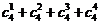  63.D【解析】先把小时化成分钟，2小时=120分，1.5小时=90分，设工作总量=360，则A口效率=3，B口效率=4，列式为：120=（4-3）t，故t=120分。64. B.【解析】代入法。若为10名，则其他6个部门为55名，平均为人，即肯定有部门的人数大于等于10人，不满足要求；若为11名，则其他6个部门为54名，满足要求。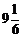 65. A【解析】统筹优化问题。由题意，第一次付款144元可得商品原价为160元；第二次付款为310元，可得原价为350元。故总价510元，按照优惠，需付款300×0.9+210×0.8=438元，节省了454-438=16元。66. C【解析】不定方程问题。由题意两组学生名字字数相差10，两边人数相同，即其中一组比另一组三名字人数多10人，则2名字人数少10人。67. C【解析】几何问题。从一个顶点到最远顶点的最短路径，从一个顶点连接的有三个平面,一个平面有两种路径，所以有6条不同路径。68. C.【解析】概率问题。分类思想：（全概率公式）乙战胜甲的概率=乙中2×（甲中0+甲中1）+乙中1×（甲中0）=0.3×0.3×（0.4×0.4+2×0.6×0.4）+2×0.3×0.7×0.4×0.4=12.48%。69. D.【解析】数字特性思想，由3乙+6丙=4甲，得甲应为3的倍数。观察选项只有D项满足。70. B.【解析】牛吃草问题。由核心公式，设原有河沙量为y，每月新增河沙量为x，故y=（80-x）×6，y=（60-x）×10；解得x=30，y=300。即可供30人不间断开采。 71.D.【答案】这是一道容斥问题。可以根据容斥问题的公式进行计算。A=选修甲课程的人=45，B=选修乙课程的人=38，C=选修丙课程的人=40，且A∩B=选修甲、乙两门课程的人=29，A∩C=选修甲、丙两门课程的人=26，B∩C=选修乙、丙两门课程的人=22人，A∩B∩C=三门都选的人=12，A∪B∪C=至少选修一门课程的人=A+B+C-A∩B-B∩C-A∩C+A∩B∩C=45+38+40-29-26-22+12=58，所以三门课程都没选的有60-58=2人。因此，本题的正确答案为D选项。72.D.【答案】这是一道行程问题。从出发到第一次相遇，两车合走了1个全程；从第一次相遇到第二次相遇，两车合走了2个全程。从出发到第一次相遇甲车走了70km，从第一次相遇到第二次相遇甲车走了70×2=140km，乙车走了70+50=120km。所以A.B两地的距离是(140+120)÷2=130km。因此，本题的正确答案为D选项。73.A【解析】模具总共有三层，共3个侧面和一个正面，每个侧面共6个面，3个共18个面，面积为18平米，正面总共18个平面，面积也为18平米，故总面积为36平米。根据1kg漆刷20平米的面积，所以36平米需要1.8kg漆。74.A【解析】植树问题。单边线型植树，棵树比间隔多1，所以25棵树24个间隔，35棵树34个间隔，总长设为24、34的最小公倍数：408，原来这样每隔17米种一棵，现在每隔12米种一棵，所以在204米处正好重合，加上首位的2棵。总共是3棵。。75. D【解析】最值问题中构造数列。老赵4门比老王高（90-82）*4=32分。由于老王的成绩最高的一门和老赵成绩最低的一门相等，而每人的各个成绩都不相等，求老赵最高的一门最多比老王成绩最低的一门高多少分，则应该使老赵的其他两门分数尽可能低，而老王的其他两门分数尽可能高，则可设老王的第三高分数为x,则第二高的分数为x+1，则最高分数为x+2,等于老赵最低的分数x+2，则老赵第三高分数为x+3，第二高分数为x+4，构造完数列后，可以得到老赵的三课的分数比老王高6分，一共高32分，所以老赵最高的一门最多比老王成绩最低的一门高32-6=26分。 76.B.【解析】 本题属于数量类的数笔画数。题干中的图形最少笔画数分别为1、2、3、？、5，显然问号处应选择4笔。根据数奇点的方法，A项有3笔，B项有4笔，C项有1笔，D项有3笔。所以选B选项。77.A.【解析】 本题属于样式类的整体对称性与汉字结构的综合考查。“王”字左右的图案形成整体对称，图2和图4都是上下结构，都有心字旁；图1和图5都是左右结构，应该都有人字旁。所以选A选项。78.C.【解析】 本题属于位置类中的标记类题目，点表位置。题干中的小黑点所在的位置均为锐角，所以选C选项。79.D.【解析】 本题属于样式类的黑白叠加运算。根据第一组图中的叠加规律可知，黑+黑=白，白+白=黑，黑+白=白，白+黑=白。所以选D选项。80.D.【解析】 本题属于数量类的数三角形个数。题干中三角形的个数分别3、4、5、6、？，组成自然数列，问号处应为7个三角形。A项有6个，B项有3个，C项有0个，D项有7个，所以选D选项。81.A.【解析】 本题属于样式类元素遍历问题的变形。整体观察，题干中出现的元素为实心圆、正方形、空心圆、三角形，而且元素按照这个排列顺时针旋转，并从这个排列的最后一个元素依次各消失一次，即图一为实心圆、正方形、空心圆、三角形（消失），图二为实心圆、正方形、空心圆（消失）、三角形，图三为实心圆、正方形（消失）、空心圆、三角形，图四为实心圆（消失）、正方形、空心圆、三角形，所以选A选项。82.B.【解析】 本题属于数量类数锐角个数。锐角个数分别为1、2、3、4、5、6、7、8、9（见图）。所以选B选项。83.A.【解析】本题属于样式类。每一行上四个位置的元素进行加法运算，得到的结论是：相同的加的结果是没有；不同的加的结果是取前一个图形。所以选择A选项。84.B【解析】本题属于数量样式类。①③⑤图形分别有两条对称轴，②④⑥图形分别有一条对称轴。所以选择B选项。85.C.【解析】本题属于空间重构类。以点定线，确定C答案。所以选择C选项。定义判断86.B.【解析】 本题的关键词是“存在于河流、湖泊、冰川、沼泽和地下的水体”，A项和C项中的水均不属于自然界中的水资源；D项不存在于河流、湖泊、冰川、沼泽和地下；只有B项是存在于河流的自然水资源。所以选B选项。87.C.【解析】 本题的关键词是“当消费人数低于拥挤点时，该物品是非竞争的，而当消费人数超过拥挤点时，这种物品的消费就变成竞争的”。A项中的海滩，B项中的高速公路，D项中的公园在使用人数少时是非竞争的，在使用人数多时就会出现竞争，所以均属于俱乐部物品。C项中的空气不存在竞争，不属于俱乐部物品。所以选C选项。88.A.【解析】 本题的关键词是“行使国家行政职能的国家机关”。只有A符合。B项属于立法机关；C项是行政机关下属的事业单位；D项中共中央军委不是行政机关。所以选A选项。89.C.【解析】 本题的关键词是“通过他人对自己的意见和态度,可以反观自身,形成自我的观念”，“做出改进,以期达到与别人的评价协调一致”。A项中描述的是动物，不是人；B项中的李刚是看到了禁烟标识，而不是观察到了别人的意见或态度；C项中的儿童在受到鼓励后继续保持这种行为，与父母的评价达成一致；D项中的没有人对东东提出意见或表明态度，他是一种从众行为。所以选C选项。90.C.【解析】 本题的关键词是“自治责任和发挥个人创造性”。A项和B项都属于机械化作业，没有发挥人的创造性；C项充分给予学生的自主空间，发挥个人的创造性，并且要自负其责，符合定义；D项虽然每个工作人员要自负其责，但是要严格按照规章制度工作，不能自己发挥。所以选C选项。91.C.【解析】 本题的关键词是“发明、实用新型和外观设计三种专利”、“记载发明创造内容的专利说明书”。A项和B项不属于发明、实用新型、外观设计；D项不属于专利文献。C项属于发明。所以选C 选项。92.A.【解析】 本题的关键词是“某种物质进入大气从而导致其特性改变”，A项是对水和土壤的污染，不是对大气的污染；B项是化工废气污染；C项是硫氧化物污染；D项是一氧化碳、碳氢化物污染。所以选A选项。93.D.【解析】 本题的关键词是“在评价他人时的一种‘以偏概全’的倾向”。A项是通过外表推论人的前途；B项是通过外表推论人的优点；C项是通过外表推论人的品性；D项属于心理阴影，不是晕轮效应，所以选D选项。94.C.【解析】 本题的关键词是“从特殊到一般的推理”。而C项是从一般到特殊的推理，属于演绎推理，所以选C选项。95.B.【解析】 本题的关键词是在生物学上，一家三代中的第一代和第三代患遗传病，而第二代未出现病状。A项属于兴趣爱好，不是遗传病。B项中的血友病是一种隔代遗传的疾病。C项属于意外受伤，不是遗传病。D项中三代都有哮喘病，不是隔代遗传的特点。所以选B选项。类比推理96.C.【解析】 本题属于种属关系。蜡笔是画笔的一种。而A项中瓷器和餐具属于交叉关系；B项中西红柿与水果不属于种属关系；C项中情况汇报是公文的一种；D项中毛笔与电笔是全异关系。所以选C选项。97.C.【解析】 本题属于对应关系。西藏和辽宁是两个不交界的省份。A项中是两个城市；B项中山西和陕西是交界的两个省份；C项中河北与广西是两个不交界的省份；D项中巴基斯坦和俄罗斯是两个国家。所以选C选项。98.C.【解析】 本题考查条件关系和种属关系。A、B、C项两个词之间可以形成充分条件关系。如果工作，就有工资。如果饥饿，就要吃饭。如果地震，就要避险。但是C项中的地震与题干中的下雨同属于自然现象，所以选C选项。99.B.【解析】 本题属于并列关系。A项中京韵大鼓不是一种具体的乐器而是一种表演形式，与花盆鼓不是并列关系；B项中二者是并列关系，都属于纸品；C项中手机与充电器是配套的关系；D项中学生与职员是并列关系。但是B项与题干都是事物，D项是人，所以相比之下B选项更适合，选B选项。100.A.【解析】 本题属于造句子和想逻辑的综合运用。首先造句子：在商场购物，在教室自习，在航道航行。然后想逻辑：购物不一定在商场，自习不一定在教室，但航行一定要有航道。所以选A选项更合适。101.C.【解析】 本题属于常识型题目，考察成语及其故事的主人公。A项应为桃园结义：刘备；B项应为黄粱一梦:卢生；D项应为结草衔环∶魏颗；只有C项正确，所以选C选项。102.B.【解析】 本题属于常识型题目，考察诗句及其作者。A项作者为李煜；C项作者为岳飞；D项作者为李绅。只有B项正确，所以选B选项。103.C.【解析】 本题考查词性。进、退是反对关系，节俭、浪费也是反对关系。并且词义都相反。104.D.【解析】 本题考查时间顺序及所属领域。A项是人接受学校教育从初级到高级的三个阶段；B项是机器使用的过程；C项是入院治疗的过程；D项是员工升迁的过程。D项与题干中的词语都属于工作领域中的流程，所以选D选项。105.A.【解析】 本题考查词性。调查与真相形成动宾关系。A项中剖析与问题形成动宾关系；B项是并列关系；C项是并列关系；D项都是动词。所以选A选项。106. B【解析】本题的论点是证明动物预报地震确实是由于空气中的电荷，那么这种电荷要跟动物的反应联系起来，B选项连接论点与论据，起到了搭桥的作用，答案为B。【纠错】A项归结到特异功能，不符合科学观点，排除；C、D中的导电性、导电体与结论无关，排除。107. C【解析】C项强调广告总量支出是常量，意味着世界杯不会增加广告费，因此，不会增加消费者负担，同时，世界杯的广告收入能降低票价。108.A【解析】根据题干信息A、B、C都不洗水果，则D 洗水果；A、C、D都不复习功课，则B项复习功课；再由（3）可以推出 A上网；剩下的C在画画。故答案是A选项。109. A【解析】题干中的推论是：烟草公司通过提高产品的价格来抵消因不扣除广告费用而多缴的税金。要想使推论成立，需要添加的前提是烟草公司没有别的办法来抵消多缴的税金，A项是必需的前提。否则，如果烟草公司还有其他方式来抵消多缴的税金，那么就不会被迫用提高产品价格的方法。正确答案为A。110.B 【解析】B项指出骗子用这样的方法还是能够骗到人的，可以说明他们并不愚蠢。正确答案为B。【纠错】A是在做反驳，单反驳的力度不够，排除；C说骗子不打算骗聪明人，说明骗子也不怎么聪明，排除；D无关项，并且说法牵强，排除。111. D【解析】题目中的论证是：服用K素和不服用K素的两组病人死亡人数相同，因此这种药物是无效的。B项和D项，一个是说平均寿命，一个是说平均死亡年份，如果D项为真，说明药物是有效的，能缓解病情，延长生命时间，而平均寿命可能跟生病前的情况相关。故正确答案为D。112. B【解析】 四个人中只有一个人说的是假话，而钱说的话和李说的话必有一真一假，所以，赵和孙的话都是真话，这个统计表是钱做的。正确答案为B。113.C 【解析】根据条件（3）可知，徐某不可能单独作案，所以王某和吴某两人中至少有一人作案，假设吴某不是罪犯，根据条件（2）可知，王某也不是罪犯，不符合题意，所以吴某肯定是罪犯，王某和徐某的情况不能确定。正确答案为C。114.B【解析】论点为：消费者应该拒绝购买那些包装在最高编号的塑料制品内的产品。这个论点有一个隐含的前提，就是消费者能看到这些编号，B选项直接否定了这个前提，故B为答案。【纠错】A项谈回收废品的成本高，与题目无关，排除；C只说了编号不断上升，但没有说消费者不应拒绝购买，排除；D项是回收的问题，不是消费的问题，排除。115.A 【解析】题干用“参加拳击运动的人比不参加的人更健康”为依据，论证“参加运动有助于增进将康”。是先运动后健康，对它最强的否定是因果倒置，即“先健康后运动”，故A为答案。【纠错】B选项是支持，不是质疑，排除；C项有削弱作用，属于对比实验，没有因果倒置强，排除；D属于无关项。116.A.【解析】由第一幅图表中读数发现：2011年我国外出农民工月均收入水平最高的地区是直辖市，而与2010年相比，各地区收入增幅相差不多，即2010年收入水平最高地区的仍为直辖市。因此，本题答案选择A选项。117.B.【解析】由“2011年，全国外出农民工月均收入2049元，同比增长21.2%，比去年同期提高了1.2个百分点。”可得2010年，我国外出农民工月均收入约为，增长率为21.2%-1.2%=20%，故09年收入约为元。因此，本题答案选择B选项。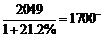 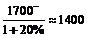 118.C.【解析】首先由材料可判断出自营人员月均收入高于受雇人员，故排除A、D两项；又因为669元为2011年自营人员与受雇人员的收入差值，2010年的差值小于669元，故排除B项。因此，本题答案选择C选项。119.C.【解析】忽略权重的话只需将这六个行业的数据直接加和再除以6即可。即（1920+2382+2485+2024+1807+1826）=2074元。因此，本题答案选择C选项。120.D.【解析】本题为综合分析类题目。A项，由第3题可以推出，故A项正确；B项，增幅即增长率，由材料中第一段可直接读数比较，故B项正确；C项，由图一中可以看出，总体上看大城市的农民工月均收入高于小城市，故C项正确；D项，虽然在建制镇务工的外出农民工与从事住宿和餐饮业的外出农民工平均收入分别为表中最低，但是二者之间没有必然联系，不能推出在建制镇从事住宿和餐饮业的外出农民工的月均收入最低，故D项错误。因此，本题答案选择D选项。121.B.【解析】本题考查基期量计算。选项之间差距较小，故只能采用较为精确的直除。列式为：，直除得到前三位为173。因此，本题答案选择B选项。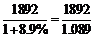 122.C.【解析】解法一：由“高新技术产业和装备制造业保持较快增长，增加值分别为1892亿元和2558亿元……比重上升至24%和32.6%”计算1892÷24%≈7900；	解法“二”：由拉动增长的定义，拉动增长=部分的增量÷整体的基期量×100%，故2011年前三季度规模以上工业增加值=，而增长率为5.9%，故只有C项7900大于7400。因此，本题答案选择C选项。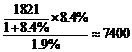 123.C.【解析】由材料中数据，平均每个浙商回归引进落地项目的累计到位资金约为1102亿元÷1080，而，只有C项1.02亿元满足。因此，本题答案选择C选项。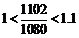 124.B.【解析】本题考查增长量计算，现期量为1300亿元，增长率为90%，估算可迅速得出增量约为620亿元。因此，本题答案选择B选项。125.A.【解析】本题为综合分析类题目。A项，由增长贡献率的定义，部分增量÷总体增量=增长贡献率，而第三产业的增长贡献率达到53%，即超过了总体增量的一半，故A项正确；B项，人均消费无法计算，且每人次的消费亦是略有上升的，故B项错误；C项，由“营业利润增长4.3%，利润增速比上半年回升1.5个百分点。”可知上半年同比增速不足3%，故C项错误；D项，由“其中私营企业76.7万户，增长8.2%”计算可知上年同期在册私营企业已达70万户，故D项错误。因此，本题答案选择A选项。126.C.【解析】本题考查增长量计算。增长量=，由于15.4%接近，故近似计算，而分析可知真实值略小于7300。因此，本题答案选择C选项。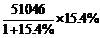 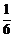 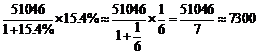 127.A.【解析】本题为直接读数类题目。由第一个图表中数据读数，进入2012年之后，共有5个统计区间的增速高于16%。因此，本题答案选择A选项。128.D.【解析】本题考查基期比重计算。首先计算现期比重：由表中数据得，截位近似计算得，，真实值比0.75略小，而基期的比重应该再乘以，观察选项，只有D项满足要求。因此，本题答案选择D选项。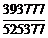 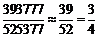 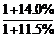 129.B.【解析】本题考查增长率计算。首先由材料判断出购置面积为同比减少，排除D项；增长率= ，即减少了约16.5%。因此，本题答案选择B选项。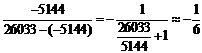 130.D.【解析】本题为综合分析类题目。A项，由图表中数据可直接得出，故A项正确；B项，由“房地产开发企业土地购置面积26033万平方米，……土地成交价款5309亿元。”计算得，5309亿元÷26033万平方米=2000+元/平方米，故B项正确；C项，考查比重变化分析，住宅施工面积增速小于房地产开发企业房屋施工总面积的增速，比重下降，故C项正确；D项，由“房屋竣工面积50567万平方米，增长16.4%。”可得2011年1-9月，全国房屋竣工面积不足50000万平方米，故D项错误。因此，本题答案选择D选项。131.A.【解析】2011年上半年，我国税收总收入同比增长率为9.8%＋19.8%＝29.6%，则2010年，我国税收总收入约为（亿元），与A项最为接近。因此，本题答案选择A选项。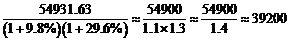 132.B.【解析】要使所占比重占税收总收入的比重增加，需要该税目的同比增长率大于总收入的同比增长率9.8%。表格中有国内消费税、企业所得税、土地增值税和车辆购置税4项满足。因此，本题答案选择B选项。133.C.【解析】2012年上半年，国内增值税、消费税、营业税和企业所得税之和占税收总收入的比重约为。因此，本题答案选择C选项。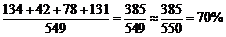 134.D.【解析】2012年上半年，所得税收入包括企业所得税和个人所得税，则所得税收入是营业税收入的比值为倍，只有D项符合。因此，本题答案选择D选项。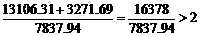 135.D.【解析】A项，2011年上半年，契税收入约为，超过了1500亿元，A项说法错误。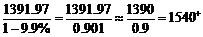 B项，根据材料只能得出2011年上半年的收入情况，而不能得出2011年全年的情况，因此B项无法推出。C项， 2011年1—6月，国内消费税的同比增长率为11.7%＋8.5%＝20.2%，营业税为9.6%＋14.8%＝24.4%，营业税同比增长率大于消费税，C项说法错误。D项，2012年上半年，国内增值税收入是所有税种中最大的，与之相差不大的只有企业所得税，而国内增值税的同比增长率是小于企业所得税的，因此2011年上半年的国内增值税收入是大于企业所得税的，因此收入最高的是国内增值税。因此，本题答案选择D选项。